	  	   กรกฎาคม  2564เรื่อง  	การปฏิบัติงานในการเฝ้าระวัง และควบคุมโรคติดเชื้อไวรัสโคโรนา 2019 ของอาสาสมัครสาธารณสุขประจำหมู่บ้าน (อสม.) ในด่านชุมชนขององค์กรปกครองส่วนท้องถิ่นเรียน	ผู้ว่าราชการจังหวัด ทุกจังหวัด สิ่งที่ส่งมาด้วย  สำเนาหนังสือกรมสนับสนุนบริการสุขภาพ ด่วนที่สุด ที่ สธ 0707.03/233 		           ลงวันที่ 5 กรกฎาคม 2564                                                                จำนวน 1 ชุด	ตามที่มีการกำหนดมาตรการเร่งด่วนในการป้องกันและควบคุมการแพร่ระบาดของโรคติดเชื้อ ไวรัสโคโรนา 2019 ในเขตพื้นที่ควบคุมสูงสุดและเข้มงวดในพื้นที่กรุงเทพมหานครและปริมณฑล 
(จังหวัดนครปฐม จังหวัดนนทบุรี จังหวัดปทุมธานี จังหวัดสมุทรปราการ และพื้นที่จังหวัดสมุทรสาคร) และพื้นที่จังหวัดชายแดนภาคใต้ (จังหวัดนราธิวาส จังหวัดปัตตานี จังหวัดยะลา จังหวัดสงขลา) โดยกำหนดให้ปิดสถานที่ก่อสร้าง สถานประกอบการและโรงงานในพื้นที่ดังกล่าว ทำให้มีประชาชนบางส่วนเดินทางเคลื่อนย้ายไปยังพื้นที่ต่าง ๆ กลับภูมิลำเนา กระทรวงสาธารณสุขได้กำหนดบทบาทให้กับอาสาสมัครสาธารณสุขประจำหมู่บ้าน (อสม.) ในการปฏิบัติงานเฝ้าระวัง ป้องกัน และควบคุมโรคในพื้นที่ร่วมกับเจ้าหน้าที่ฝ่ายปกครอง เจ้าหน้าที่สาธารณสุข กำนัน ผู้ใหญ่บ้าน ผู้นำชุมชนเพื่อเฝ้าระวัง ตรวจคัดกรอง และสกัดกั้นการแพร่ระบาดของโรคติดเชื้อไวรัสโคโรนา 2019  	 	ในการนี้ กรมส่งเสริมการปกครองท้องถิ่น ขอความอนุเคราะห์จังหวัดแจ้งให้องค์กรปกครอง
ส่วนท้องถิ่น พิจารณาดำเนินการแต่งตั้งอาสาสมัครสาธารณสุขประจำหมู่บ้าน (อสม.) ให้ปฏิบัติงาน
ในด่านชุมชนขององค์กรปกครองส่วนท้องถิ่นร่วมกับเจ้าหน้าที่ฝ่ายปกครอง เจ้าหน้าที่สาธารณสุข 
กำนัน ผู้ใหญ่บ้าน ผู้นำชุมชน ทั้งนี้ สามารถดาวน์โหลดสิ่งที่ส่งมาด้วยได้ที่ https://qrgo.page.link/cygx9 
หรือ QR Code ท้ายหนังสือฉบับนี้   	จึงเรียนมาเพื่อโปรดพิจารณา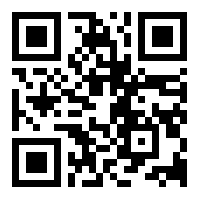 กองสาธารณสุขท้องถิ่น กลุ่มงานป้องกันโรคติดต่อ โทรศัพท์ 02 241 7225ผู้ประสานงาน นางสาวภัชร์จิรัสม์ ธัชเมฆรัตน์/นางสาววีรวรรณ คงสุวรรณ ที่ มท ๐๘๑๙.3/ว   				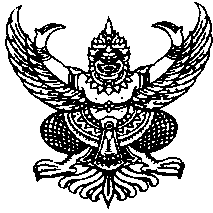 
กรมส่งเสริมการปกครองท้องถิ่น 
ถนนนครราชสีมา เขตดุสิต กทม. ๑๐300